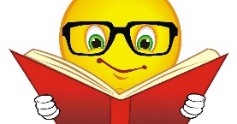 Orientaciones para trabajo semanal a distanciaProfesora: CATALINA NARANJO L.                                                                Teléfono: +56988942080    Correo:catalinaranjolopez@gmail.comAsignatura: MATEMÁTICA   Curso: 7° Básico    Semana: del 6  al 10 de Julio.Unidad 1: Números (Enteros)Objetivo de la Clase: Resolver problemas de planteo en  .Indicaciones para el trabajo del estudiante: Queridos estudiantes y apoderados, en esta semana resolveremos problemas de planteo que involucran operaciones con números positivos y negativos (Suma y resta)   Para ello deben leer la página 27 de su TEXTO ESCOLAR y resolver los problemas  c y d  de la página 16 de su CUADERNO DE ACTIVIDADES.  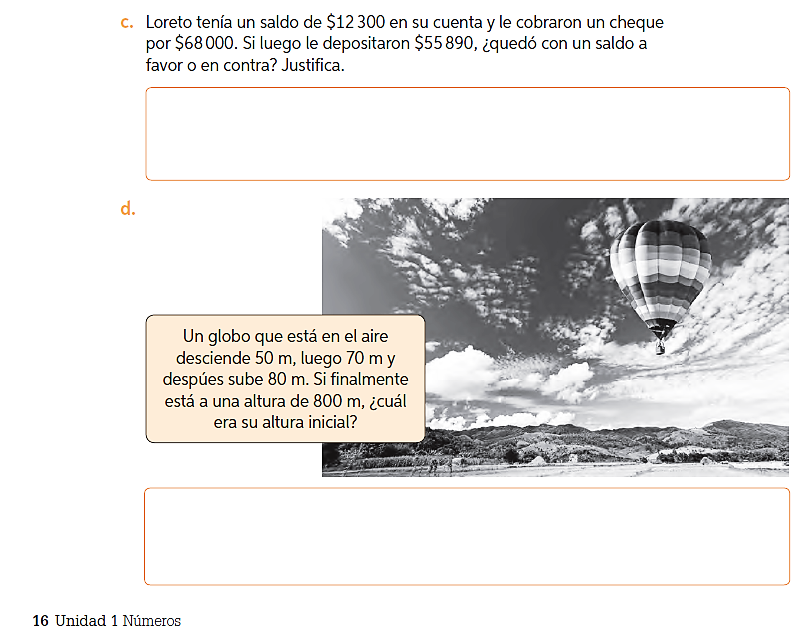 Recuerden! En caso de tener cualquier duda pueden escribirme a mi correo o bien llamarme al número de teléfono que está arriba.  Saludos cordiales, atte. Profesora Catalina.